國  民  健  康  操    儘管秘笈在手，能不能悟出其中的精義就得看個人造化了，看了動作分解圖，請問各位看倌看懂要怎麼做這體操了嗎？~~國民健康操口訣~~兩手插腰預備~~起一二三四五六七八二二三四五六七八上肢運動內外繞圈敲肩伸展挺胸運動左右彎曲前後彎曲四肢運動轉體運動*反覆再做*調節運動緩和運動停~~~~~　完畢口訣看完，就試試下頁圖解吧!!!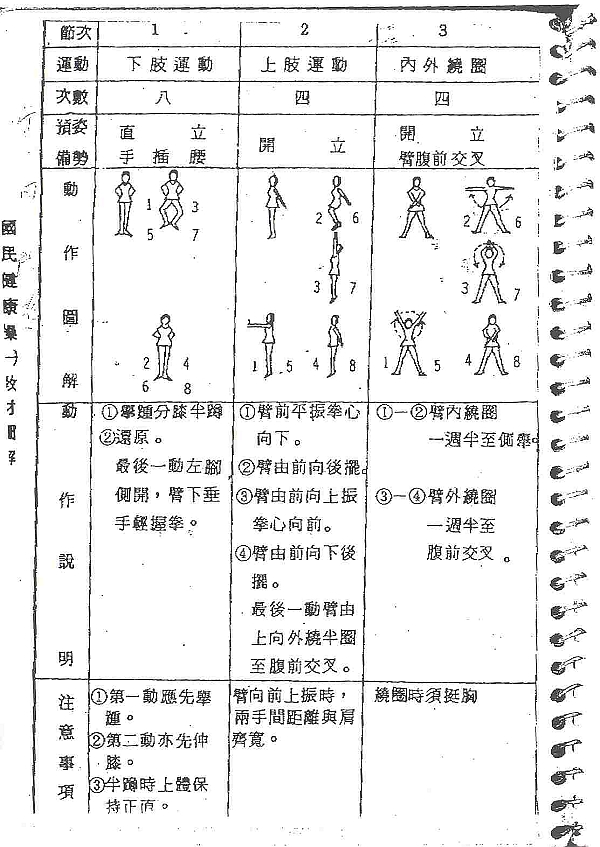 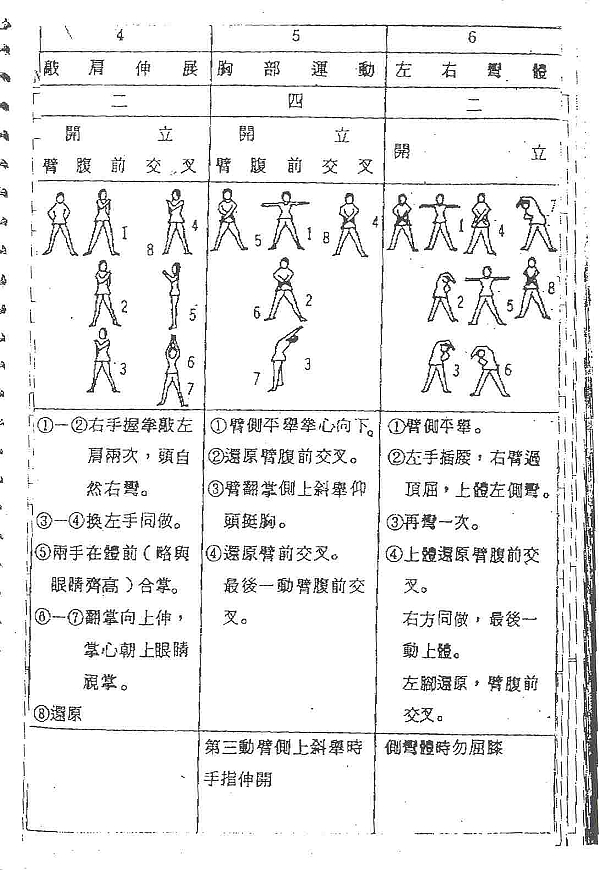 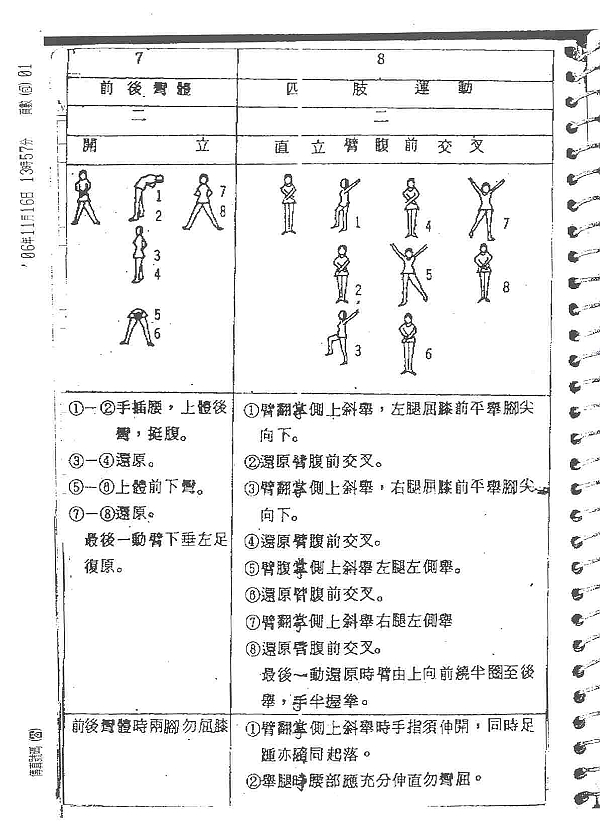 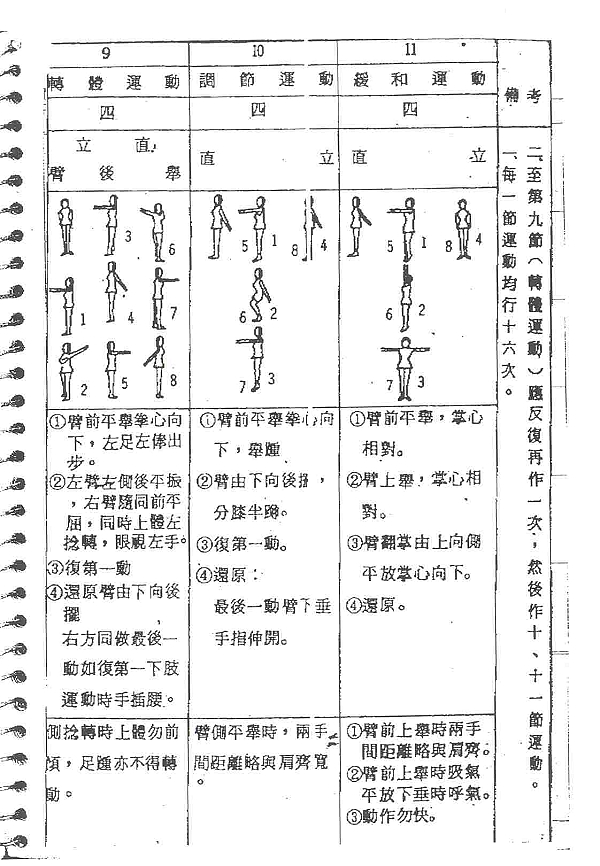 